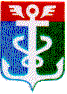 РОССИЙСКАЯ ФЕДЕРАЦИЯПРИМОРСКИЙ КРАЙКОНТРОЛЬНО-СЧЕТНАЯ ПАЛАТА
 НАХОДКИНСКОГО ГОРОДСКОГО ОКРУГА692900. Приморский край, г. Находка, Находкинский пр-т,14тел.(4236) 69-22-91 факс (4236) 74-79-26 E-mail: ksp@ksp-nakhodka.ruЗАКЛЮЧЕНИЕна проект муниципальной программы «Повышение качества предоставления государственных и муниципальных услуг на базе  многофункционального  центра предоставления государственных и муниципальных услуг НГО» на 2018-2020 гг.»   01 августа 2017 года			                                                    г. НаходкаЗаключение Контрольно-счетной палаты Находкинского городского округа (далее КСП НГО) на проект муниципальной программы «Повышение качества предоставления государственных и муниципальных услуг на базе многофункционального центра предоставления государственных и муниципальных услуг Находкинского городского округа» на 2018-2020 гг.» (далее – проект Программы, проект) подготовлено в соответствии с Бюджетным кодексом Российской Федерации (далее – Бюджетный кодекс), Решением о бюджетном процессе в Находкинском городском округе  от 30.10.2013  № 265-НПА (далее – Решение о бюджетном процессе), Решением Думы Находкинского городского округа от 30.10.2013 № 264-НПА «О Контрольно-счетной палате Находкинского городского округа».Настоящее Заключение на проект Программы подготовлено председателем КСП НГО Гончарук Т.А.  Основаниями для подготовки Заключения явились:- обращение руководителя аппарата администрации Находкинского городского округа (Ю.Н. Кайданович) от 01.08.2017 года №1-31-2243;   - распоряжение председателя Контрольно-счетной палаты НГО от    01.08.2017 года №49-Р. При подготовке настоящего заключения дополнительно использованы следующие нормативные документы: Федеральный закон от 06.10.2003 № 131-ФЗ "Об общих принципах организации местного самоуправления в Российской Федерации", государственная  программа РФ «Информационное общество (2011-2020 годы)», утвержденная постановлением Правительства РФ от 15.04.2014 № 313, государственная  программа «Информационное общество  на 2013-2020 годы», утвержденная постановлением администрации Приморского края от 07.12.2012  №385-па,  статьи 35,48 Устава Находкинского городского округа, постановление администрации Находкинского городского округа  от 28.09.2015 года № 1316 «О порядке принятия решений о разработке, формировании и реализации муниципальных программ в Находкинском городском округе». Рассмотрев проект муниципальной Программы, Контрольно–счетная палата отмечает следующее:- ответственным исполнителем (МФЦ Находкинского городского округа) учтены замечания и предложения рабочей группы по рассмотрению муниципальных программ в Находкинском городском округе (протокол от 28.06.2017 года).Исходя из изложенного, Контрольно–счетная палата Находкинского городского округа считает:Проект Программы (с приложениями №1-5, к проекту) подготовлены в соответствии с требованиями постановления администрации Находкинского городского округа   от 28.09.2015 года № 1316 «О порядке принятия решений о разработке, формировании и реализации муниципальных программ в Находкинском городском округе». Направить Заключение по результатам проведенной экспертизы представленного проекта программы,  главе Находкинского городского округа (А.Е. Горелов)  для  сведения.Председатель Контрольно–счетной палатыНаходкинского городского округа                                               Т.А. Гончарук